  В преддверие празднования Дня Победы  в х.Казачий был проведен субботник по уборке памятников воинам погибшим в Великой Отечественной Войне.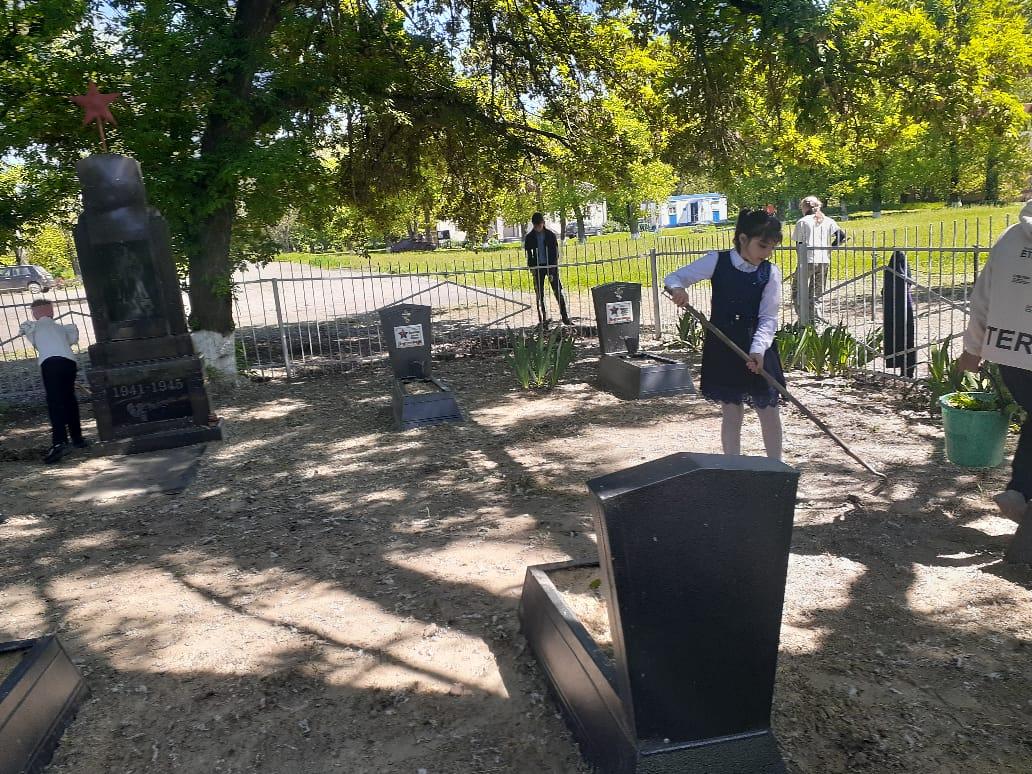 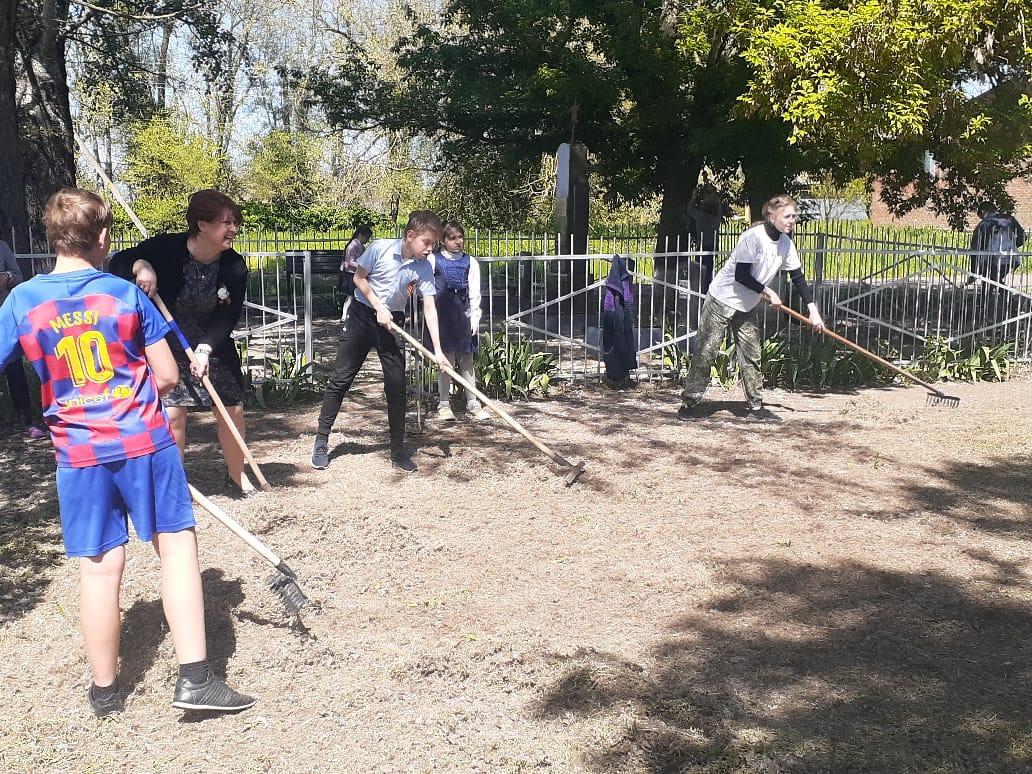 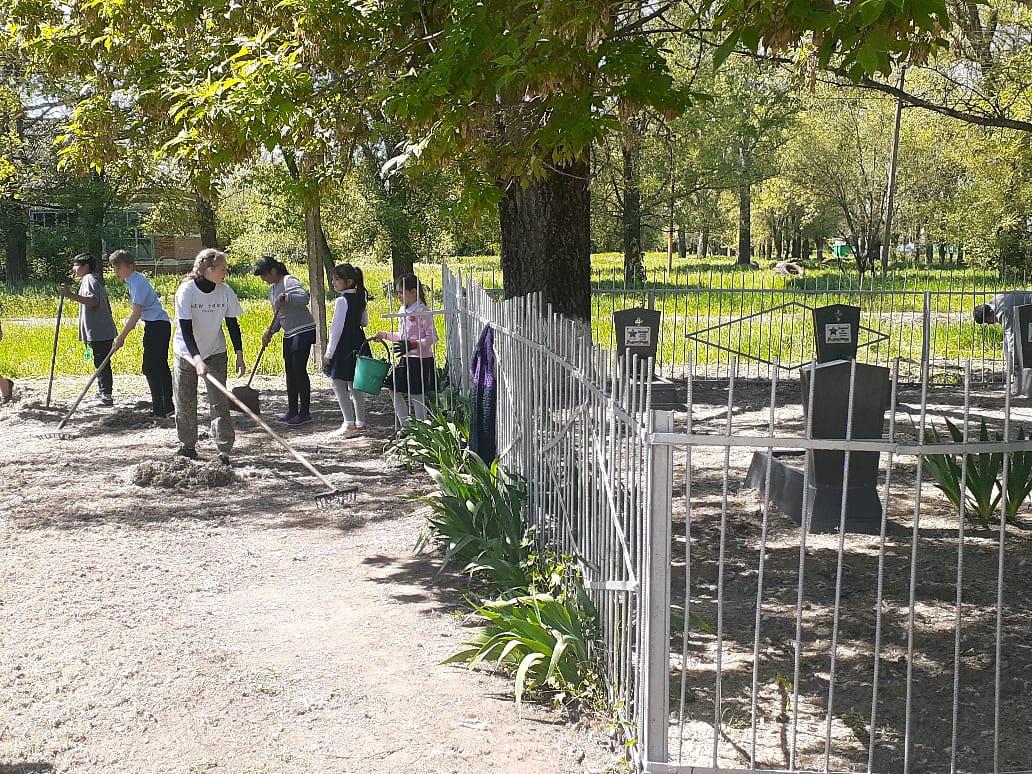 